Государственное бюджетное образовательное учреждение высшего образования Московской области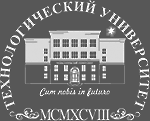 ТЕХНОЛОГИЧЕСКИЙ УНИВЕРСИТЕТРезультаты Международной Открытой Олимпиады 
Технологического университета 2019 г.21 апреля 2019 годаРусский языкНоминация «Интеллектуальная орбита», дистанционное участие Класс: старший, 1 курсКак найти себя в списке: фамилии расположены в порядке убывания набранной суммы баллов; фамилии участников, набравших одинаковую сумму баллов, расположены в алфавитном порядке№ п/пСтатусФамилия ИмяУчреждениеСтрана,городБалл (max 100)ПобедительРебо Александра ЛьвовнаГУО «Гимназия №1 г. Лида» Беларусь, Лида95ПризерII местоЯнушкевич Влада ЧеславовнаГУО «Гимназия №1 г. Лида» Беларусь, Лида90ПризерIII местоЛаврук Диана ВалентиновнаГУО «Гимназия №1 г. Лида» Беларусь, Лида88ПризерIV местоВосканов Богдан СергеевичСТРСОШ им. А.С. Пушкина Туркменистан, Ашхабад86ПризерIV местоМасло Карина ВалерьевнаГУО «Гимназия №1 г. Лида» Беларусь, Лида86ПризерIV местоНовикова Алла ВладиславовнаСТРСОШ им. А.С. Пушкина Туркменистан, Ашхабад86УчастникПанасюра Дарья СергеевнаГуманитарно-технический лицей-школаКазахстан, Кокшетау84УчастникГоловнева Анастасия АндреевнаГУО «Гимназия №1 г. Лида» Беларусь, Лида81УчастникГорбач Вероника ЯновнаГУО «Гимназия №1г. Лида» Беларусь, Лида81УчастникЧистакова Анастасия АлександровнаСТРСОШ им. А.С. Пушкина Туркменистан, Ашхабад81УчастникНовацкая София ВадимовнаМариупольский городской лицейУкраина, Мариуполь79УчастникЛи Арина ЮрьевнаШкола им. А.П. ЧеховаКиргизия, Бишкек77УчастникОщепкова Анна СтаниславовнаГБОУ «Антрацитовская специализированная школа № 5» ЛНР, Антрацит77УчастникБалабина Александра СергеевнаШкола им. А.П. ЧеховаКиргизия, Бишкек72УчастникКича Валерия ВладимировнаГБОУ «Антрацитовская специализированная школа № 5» ЛНР, Антрацит70УчастникДоленко Игорь КирилловичШкола № 208 Мирзо-Улугбекского районаУзбекистан, Ташкент65УчастникКочкарова Залина ХусейновнаШкола им. А.П. ЧеховаКиргизия, Бишкек65УчастникСтародубова  Анна ВладимировнаШкола-гимназия № 13Киргизия, Бишкек65УчастникАсанова Азима НурболотовнаШкола им. А.П. ЧеховаКиргизия, Бишкек63УчастникВасиленко Анастасия СергеевнаГУ ЛНР «Лингвистическая гимназия № 36 им. маршала Г.К. Жукова»ЛНР, Луганск61УчастникТаболина Дарья АндреевнаГБОУ «Антрацитовская специализированная школа № 5» ЛНР, Антрацит61УчастникСлипка Алена СергеевнаЛуганская специализированная школа І –ІІІ ступеней № 1 им. профессора Л. М. ЛоповкаЛНР, Луганск59УчастникЗверяка Никита АлексеевичПархоменковская СОШ - ДС №30ЛНР, Краснодонский район, с.Пархоменко 50УчастникБулатова Мадина АльзамовнаГосударственная общеобразовательная школа № 49Узбекистан, Наманган45УчастникДьяченко Илья АндреевичГимназия № 38Киргизия, Бишкек31УчастникОмурова Перизат АбдибековнаШкола-гимназия им. М.В. ЛомоносоваКиргизия,Ош31УчастникМамадова Амина АкмаловнаСреднеобразовательная школа РТСУТаджикистан, Душанбе13УчастникТедеева Оксана МуратовнаСредняя школа № 5Южная Осетия, Цхинвал2УчастникБазарова Абадан МердановнаСТРСОШ им. А.С. Пушкина Туркменистан, Ашхабад0УчастникУсаченко Татьяна ВладимировнаПархоменковская СОШ - ДС №30ЛНР, Краснодонский район, с.Пархоменко 0